Currículum vitae:FORMACIÓN ACADÉMICA:ESPECIALIDAD EN DERECHO PENAL.Universidad: UNIVER Planten Independencia II.MAESTRÍA EN DERECHO PENAL, CON JUICIO Y PROCEDIMIENTO ORAL.Universidad: HumanitasPlantel: Calle Hidalgo en zona centro Guadalajara, Jalisco. Tramites de Titulación.LICENCIATURA EN DERECHO:  Cedula Estatal P: PEJ 324938Universidad: UNIVER Planten Independencia II.LICENCIATURA EN ADMINISTRACIÓN DE EMPRESAS: “trunca”Centro de Estudios “UNIVER” en Zapotlán El Grande, Jalisco.BACHILLERATO: Colegio de Bachilleres del Estado de Jalisco.Dom. Conocido en El Arenal, Jalisco.SECUNDARIA: Instituto Nacional Para la Educación de los Adultos.Dom. Vasco de Quiroga 213 Salamanca, Guanajuato.PRIMARIA: Lic. Benito Juárez.Dom. Árbol Grande s/n Colonia  Bellavista, Salamanca, Guanajuato.EXPERIENCIA LABORAL: Puesto: Comisario General de la Policía Preventiva de el Salto, Jalisco.Periodo: 08 de abril de 2020 actual.Municipio: Gobierno Municipal de el Salto, Jalisco.Puesto: Director Operativo de la Policía Preventiva de el Salto, Jalisco.Periodo: 01 junio de 2019 a 07 de abril de 2020.Municipio: Gobierno Municipal de el Salto, Jalisco.Puesto: Comisario de la Policía Municipal de Chapala, Jalisco.Periodo: 15 octubre de 2015 al 30 de septiembre de 2018Municipio: Gobierno Municipal de Chapala de Zúñiga, Jalisco.Enlace Institucional con la Federación del subsidio FORTASEG 2017 y 2018Puesto: Comisario de la Policía Preventiva Municipal de Tlajomulco de Zúñiga, Jalisco.Periodo: 07 junio de 2013 al 30 de septiembre de 2015.Municipio: Gobierno Municipal de Tlajomulco de Zúñiga, Jalisco.Puesto: Director de Seguridad Pública Municipal.Periodo: de Enero 2013 al Junio 2013.Municipio: Gobierno Municipal de Atoyac, Jalisco.Puesto: Director de Seguridad Pública Municipal y de la Cárcel Municipal.Periodo: de Enero 2010 al 30 Septiembre 2012.Municipio: Gobierno Municipal de Tala, Jalisco.Puesto: Comisionado de Estrategias Policiales.Periodo: de Enero 2010 al Noviembre 2011.Dependencia: Consejo Regional de Seguridad Publica, 14 Municipios de la Región Valles del Estado, Jalisco.Actividades Generales: Coordinar a las 14 Policías Municipales de la Región.Puesto: Director  General de Seguridad Pública, Vialidad, Protección Civil y de la Cárcel Municipal.Periodo: Septiembre 2005 al 31 Diciembre 2009.Municipio: Gobierno Municipal de Colotlán, Jalisco.Puesto: Comisionado de Estrategias Policiales.Periodo: Enero 2006 al 31 Diciembre 2009.Dependencia: Consejo Regional de Seguridad Publica, 10 Municipios de la Región Norte del Estado, Jalisco.Actividades Generales: Coordinar a las 10 Policías Municipales de la Región.Puesto Sub-Director Operativo de Seguridad Pública, Vialidad y Protección Civil.Periodo: Junio 2004 al Agosto 2005.Municipio: Gobierno Municipal de Colotlán, Jalisco.Puesto: Director General de Seguridad Pública, Transito y Protección Civil.Periodo: 2003 al 31 Diciembre 2004.Municipio: Gobierno Municipal de San Martín de Hidalgo, Jalisco.Puesto: Subdirector Operativo de Seguridad Pública, Transito y Protección Civil.Periodo: 2002 al Enero 2003.Municipio: Gobierno Municipal de San Martín de Hidalgo, Jalisco.Puesto: Subdirector Operativo de Seguridad Pública, Transito y Protección Civil.Periodo: Enero 2001 al Enero 2002.Municipio: Gobierno Municipal de Atotonilco el Alto, Jalisco.Puesto: Agente 35 Policía Municipal.Periodo: Agosto 1999 al Febrero 2000.Municipio: Gobierno Municipal de Cortázar, Guanajuato.Puesto: Primer Comandante de la Policía Preventiva.Periodo: 1997.Municipio: Gobierno Municipal de Salamanca, Guanajuato.Puesto: Teniente de la Policía Preventiva.Periodo: 1995-1997.Municipio: Gobierno Municipal de Salamanca, Guanajuato.Puesto: Cabo de la Policía Preventiva.Periodo: 1995.Municipio: Gobierno Municipal de Salamanca, Guanajuato.Puesto: Comisionado a Seguridad y Protección Bancaria S.A. de C.V. (SEPROBAN).Periodo: 1994-1995.Municipio: Gobierno Municipal de Salamanca, Guanajuato.Actividades Generales: Protección a instituciones Bancarias.Puesto: Policía de Línea.Periodo: 1990-1994.Municipio: Gobierno Municipal de Salamanca, Guanajuato.ACTUALIZACIÓN POLICIAL:      Capacitación: Curso de Formación Inicial, para Elementos en Activo      Impartido por: La Academia Regional de León, Gto.      Año: 2018      Resultado: Acreditado.      Capacitación: Evaluación de Competencias Básicas Para Policías Municipales      Impartido por: La Academia Regional de León, Gto.      Año: 2018      Resultado: Acreditado      Capacitación: Evaluación del Desempeño para Policías Municipales      Impartido por: La Academia Regional de León, Gto.      Año: 2018      Resultado: AcreditadoDIPLOMADOS- CURSOS:DIPLOMADO: PREVENCIÓN DE LAS VIOLENCIAS E INCREMENTO DE LA SEGURIDAD CIUDADANA. Impartido por: Programa de Prevención de las Violencias y Construcción de la Seguridad Ciudadana de la Fundación Carlos Slim, la Subsecretaria de Prevención del Delito y Participación Ciudadana (SEGOB) y validado por la Dirección General de Apoyo Técnico del Secretariado Ejecutivo del Sistema Nacional de Seguridad Pública. De conformidad al acuerdo 05/XLI/16 del Consejo Nacional de Seguridad Pública.DIPLOMADO EN CIUDAD SEGURA: ESTRATEGIAS Y ACCIONES BÁSICAS. Impartido por el Tecnológico de Monterrey. Que consto de los siguientes módulos:Módulo 1. Introducción al problema del crimen y la violenciaMódulo 2. Estrategias para reducir la violencia intrafamiliarMódulo 3. Prevención de la violencia juvenilMódulo 4. Policía comunitaria como estrategia de ciudades segurasMódulo 5. Diseño urbano y gestión comunitaria para la obtención de ciudades segurasMódulo 6. Prevención de la violencia en las escuelasMódulo 7. Cinco etapas de una estrategia de prevención del crimen y la violenciaDIPLOMADO SUPERIOR EN SEGURIDAD PUBLICA. Impartido por Instituto Nacional de Administración Pública A.C.  y/o El Instituto de Administración Pública de Guanajuato A.C.  Que consto de las siguientes materias:La Seguridad como Política Pública.La Dimensión Social de la Seguridad Pública.Marco Normativo e Institucional de la Seguridad Pública.Justicia Cívica Municipal.Planeación Estratégica de la Seguridad Pública.La Procuraduría de Justicia y sus Órganos de Investigación.Los Derechos Humanos.Sistema Penitenciario y Readaptación Social.Perspectivas de la Seguridad Pública.TALLER: FORTALECIMIENTO DE CAPACIDADES DE LAS Y LOS FUNCIONARIOS ENCARGADOS DE LA ATENCIÓN A VÍCTIMAS DE DESAPARICIÓN EN SU MODALIDAD DE DELITO O VIOLACIONES A DERECHOS HUMANOS. ENFOQUE DIFERENCIAL Y ESPECIALIZADO EN NIÑAS, NIÑOS Y ADOLECENTES FAMILIARES DE PERSONAS DESAPARECIDAS.Impartido por: La Comisión Ejecutiva de Atención a Víctimas, en cooperación Alemana Delegación en Jalisco de la Comisión Ejecutiva de Atención a Víctimas y la Deutsche Gesellschaft fur Internationale Zusammennarbeit GIZ GmbH.Septiembre 2017TALLER: LA FUNCIÓN POLICIAL Y SU EFICACIA EN LOS PRIMEROS ACTOS DE INVESTIGACIÓN.Impartido por: Instituto Superior de Seguridad Pública del Estado de Sonora (ISSPE).Agosto 2017CURSO: GENERALIDADES Y DELITOS EN MATERIA MIGRATORIA.Impartido por: Consejo Estatal de Seguridad Pública del Estado de Jalisco. Marzo 2017CURSO: PUESTAS A DISPOSICIÓN EN MATERIA FEDERAL.Impartido por: Consejo Estatal de Seguridad Pública del Estado de Jalisco. Febrero 2017TALLER: COMUNICACIÓN ASERTIVA Y REDACCIÓN DE COMUNICADOS OFICIALES.Impartido por: Consejo Estatal de Seguridad Pública del Estado de Jalisco. Mayo 2016CURSO TALLER: DESARROLLO HUMANO INTEGRAL PARA POLICÍAS MUNICIPALES.Impartido por: Universidad Católica (UNIVA) y el Consejo Estatal de Seguridad Pública del Estado de Jalisco. LA FUNCIÓN DEL POLICÍA PREVENTIVO EN EL NUEVO SISTEMA DE JUSTICIA PENAL. Impartido por El Consejo Estatal de Seguridad Publica.DERECHOS HUMANOS Y SEGURIDAD PÚBLICA. Impartido por el Instituto de Investigación y Capacitación en Derechos Humanos.IDENTIFICACIÓN E INVESTIGACIÓN DE VEHÍCULOS ROBADOS.Impartido por la Oficina Coordinadora de Riesgos Asegurados, S.C.PROGRAMACIÓN OPERATIVA ANUAL.Impartido por la Subsecretaria de Asuntos del Interior Gobierno del Estado de Jalisco.JUSTICIA INTEGRAL PARA ADOLESCENTES DEL ESTADO DE JALISCO.Impartido por el H. Juez del  Mixto de Primera Instancia de Colotlán, Jalisco.MANEJO Y EMPLEO TÁCTICO DEL VEHÍCULO POLICIAL.Impartido por el Instituto de Formación de la Procuraduría General de Justicia.PRESERVACIÓN DEL LUGAR DE LOS HECHOS.Impartido por Instituto Jalisciense de Ciencias Forenses del Estado de Jalisco.DELITOS BANCARIOS Y MODUS OPERANDO.Impartido por la Comisión Nacional Bancaria y de Valores.RELACIONES HUMANAS Y CALIDAD EN EL SERVICIO.Impartido por la Secretaría de Turismo.MESA INTERINSTITUCIONAL DE TRABAJO EN TEMAS DE URGENTE DEMANDA SOCIAL.Impartido por Congreso del Estado de Jalisco.PRIMER ENCUENTRO DE JUZGADOS MUNICIPALES.Impartido por Secretaría General de Gobierno de Jalisco.REFORMAS A LA CONSTITUCIÓN DEL ESTADO DE JALISCO.Impartido por Seguridad Pública, Guadalajara, Jalisco.CICLO POLICÍA Y/O MOTOCICLISTAS.Impartido por Seguridad Pública, Zapopan, Jalisco.IDENTIFICACIÓN DE VEHÍCULOS ROBADOS.Impartido por A.M.I.S. / O.C.R.A., Guadalajara, Jalisco.FORMACIÓN DE EQUIPOS DE TRABAJO.Impartido por Centro de Formación Policial de Salamanca, Guanajuato.ACADEMIA DE MANEJO DEFENSIVO DE VEHÍCULOS.Impartido por Transito del Estado de Guanajuato.ACADEMIA DE MANEJO DE ARMAS CON SISTEMA FATS II.Impartido por Seguridad y Protección Bancaria SEPROBAN.ACADEMIA DE FORMACIÓN DE OFICIALES DE SEGURIDAD.Impartido por Dirección Gral. de Seguridad Pública del Estado de Guanajuato.CURSO BÁSICO PARA POLICÍA MUNICIPAL.Impartido por Academia de Policía de Salamanca, Guanajuato..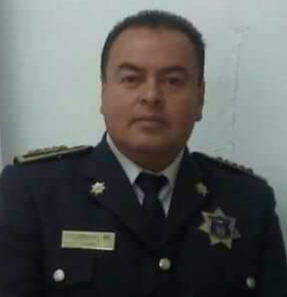 